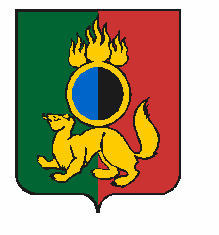 АДМИНИСТРАЦИЯ ГОРОДСКОГО ОКРУГА ПЕРВОУРАЛЬСКПОСТАНОВЛЕНИЕг. ПервоуральскВ соответствии с Федеральным законом от 12 февраля 1998 года № 28-ФЗ «О гражданской обороне», Постановлением Правительства Российской Федерации                                  от 29 ноября 1999 года № 1309 «О Порядке создания убежищ и иных объектов гражданской обороны», Приказом МЧС России от 14 ноября 2008 года № 687 «Об утверждении Положения об организации и ведении гражданской обороны в муниципальных образованиях и организациях», Администрация городского округа ПервоуральскПОСТАНОВЛЯЕТ:1. Утвердить Положение о мерах по сохранению и рациональному использованию защитных сооружений гражданской обороны (далее ЗС ГО) на территории городского округа Первоуральск (приложение).2. Рекомендовать руководителям предприятий, организаций и учреждений независимо от их организационно-правовых форм и форм собственности (далее - организации), имеющим на балансе ЗС ГО:2.1. обеспечить учет, сохранность и поддержание в состоянии постоянной готовности к использованию по назначению ЗС ГО;2.2. составлять и выполнять планы мероприятий по сохранению фонда ЗС ГО и планы устранения недостатков, выявляемых в ходе проведения плановых и комплексных проверок ЗС ГО, при проведении ежегодных смотров-конкурсов защитных сооружений;2.3. при смене собственника приватизированного предприятия ЗС ГО передавать в установленном порядке его правопреемнику на ответственное хранение и в пользование. При продаже объектов недвижимости, имеющих встроенные и отдельно стоящие объекты гражданской обороны, и переходе имущественных прав к правопреемникам включать в договоры купли-продажи условия, предусматривающие необходимость заключения новым собственником в установленном порядке договора о правах и обязанностях в отношении объектов и имущества гражданской обороны, а также на выполнение мероприятий гражданской обороны.3. Муниципальному бюджетному учреждению «Первоуральская городская служба спасения» организовать ведение учета ЗС ГО, расположенных на территории городского округа Первоуральск.4. Настоящее постановление опубликовать в газете «Вечерний Первоуральск» и разместить на официальном сайте городского округа Первоуральск. 	5. Контроль за исполнением настоящего постановления возложить на заместителя Главы Администрации городского округа Первоуральск по взаимодействию с органами государственной власти и общественными организациями В.А. Таммана.Глава городского округа Первоуральск						       И.В. Кабец25.02.2022№362О мерах по сохранению и рациональному использованию защитных сооружений гражданской обороны на территории городского округа Первоуральск